МИНИСТЕРСТВОЭКОНОМИЧЕСКОГО РАЗВИТИЯ ПРИДНЕСТРОВСКОЙ МОЛДАВСКОЙ РЕСПУБЛИКИАКТпроверки№ 01-28/7(Копия подготовлена для размещения в информационной системе в сфере закупок)1 февраля 2024 года       							                  	 г. ТираспольВнеплановое контрольное мероприятие в отношении Министерства здравоохранения Приднестровской Молдавской Республики, комиссии по осуществлению закупок Министерства здравоохранения Приднестровской Молдавской Республики и ее членовКонтрольное внеплановое мероприятие проведено на основании:Приказа Министерства экономического развития Приднестровской Молдавской Республики от 18 января 2024 года № 39 «О проведении внепланового контрольного мероприятия в отношении Министерства здравоохранения Приднестровской Молдавской Республики, комиссии по осуществлению закупок Министерства здравоохранения Приднестровской Молдавской Республики и ее членов».Место проведения контрольного мероприятия: г. Тирасполь, ул. Свердлова, д. 57.Начато в 8 часов 30 минут 17 января 2024 года.Окончено в 17 часов 30 минут 30 января 2024 года.Цель, предмет и объем внепланового контрольного мероприятия:Осуществление контроля за соблюдением Министерством здравоохранения Приднестровской Молдавской Республики законодательства Приднестровской Молдавской Республики в сфере закупок (работ, услуг) в части соблюдения обязательных требований нормативных правовых актов в размещенных Министерством здравоохранения Приднестровской Молдавской Республики в информационной системе в сфере закупок информации и документах, размещение которых в информационной системе предусмотрено Законом Приднестровской Молдавской Республики от 26 ноября 2018 года № 318-З-VI 
«О закупках в Приднестровской Молдавской Республике» (САЗ 18-48) (далее по тексту – Закон о закупках), а также соблюдением комиссией по осуществлению закупок Министерства здравоохранения Приднестровской Молдавской Республики и ее членами законодательства Приднестровской Молдавской Республики в сфере закупок, в ходе проведения первого этапа аукциона по закупке № 40 (предмет закупки «Услуга по организации лечебного питания пациентов, находящихся на стационарном лечении в 
ГУ «Рыбницкая центральная районная больница»), размещенной по электронному адресу: https://zakupki.gospmr.org/index.php/zakupki?view=purchase&id=6124.1. Наименование проверяемых субъектов:Министерство здравоохранения Приднестровской Молдавской Республики.Адрес: г. Тирасполь, пер. Днестровский, д.3.Телефон:0 (533) 8–05–25, 5-42-01.2. Сведения о результатах контрольного мероприятия и выявленные нарушения: Для проведения внепланового контрольного мероприятия в отношении Министерства здравоохранения Приднестровской Молдавской Республики, комиссии по осуществлению закупок Министерства здравоохранения Приднестровской Молдавской Республики и ее членов, ответственными лицами Министерства экономического развития Приднестровской Молдавской Республики, осуществляющими контрольное мероприятие, руководствуясь пунктом 4 Положения о порядке проведения контроля в сфере закупок товаров (работ, услуг) в отношении субъектов контроля, утвержденного Постановлением Правительства Приднестровской Молдавской Республики от 26 декабря 2019 года № 451, рассмотрены и изучены соответствующие информация и документы:1. Размещенные в информационной системе в сфере закупок по следующему электронному адресу: – https://zakupki.gospmr.org/index.php/zakupki?view=purchase&id=6124 (по закупке № 40 «Услуга по организации лечебного питания пациентов, находящихся на стационарном лечении в ГУ «Рыбницкая центральная районная больница»);– https://zakupki.gospmr.org/index.php/planirovanie/utverzhdennye-plany-zakupok?view= plan&id=2208 (Предварительный план закупок товаров, работ, услуг для обеспечения государственных нужд Министерства здравоохранения Приднестровской Молдавской Республики на 2024 год);2. Представленные письмом Министерства здравоохранения Приднестровской Молдавской Республики от 23 января 2024 года исх. № 01.1-13/370.3. Представленное Служебной запиской Государственной службы макроэкономики и налоговой политики Министерства экономического развития Приднестровской Молдавской Республики от 24 января 2024 года.4. Представленные письмами Министерства по социальной защите и труду Приднестровской Молдавской Республики от 26 января 2024 года, от 29 января 2024 года исх. № 01-13/47.В ходе проведения внепланового документарного контрольного мероприятия установлено:25 декабря 2023 года Министерством здравоохранения Приднестровской Молдавской Республики в информационной системе в сфере закупок размещено Извещение 
о проведении открытого аукциона по закупе № 40 (предмет закупки «Услуга по организации лечебного питания пациентов, находящихся на стационарном лечении в ГУ «Рыбницкая центральная районная больница»).2.1. В соответствии с требованиями статьи 13 Закона о закупках планирование закупок осуществляется исходя из целей осуществления закупок посредством формирования, утверждения и ведения планов закупок. Общие требования, порядок формирования, утверждения, ведения и размещения в информационной системе планов закупок, а также форма планов закупок утверждаются Правительством Приднестровской Молдавской Республики. Во исполнение данной нормы Постановлением Правительства Приднестровской Молдавской Республики от 26 января 2021 года № 23 «О планах закупок товаров, работ, услуг для обеспечения государственных (муниципальных) нужд и коммерческих нужд и порядке обоснования закупок товаров, работ, услуг» (САЗ 21-4) утверждено Положение о порядке формирования, утверждения, ведения и размещения в информационной системе в сфере закупок планов закупок товаров, работ, услуг для обеспечения государственных (муниципальных) нужд и коммерческих нужд (государственных (муниципальных) унитарных предприятий.Формой плана закупок товаров, работ, услуг для обеспечения государственных (муниципальных) нужд, установленной Приложением № 1 к вышеуказанному Положению, среди иного предусмотрено наличие столбца № 2 «Наименование направления расходования».Однако, Предварительный план закупок товаров, работ, услуг для обеспечения государственных нужд Министерства здравоохранения Приднестровской Молдавской Республики на 2024 год не содержит столбец № 2 «Наименование направления расходования», в связи с чем не соответствует требованиям Постановления Правительства Приднестровской Молдавской Республики от 26 января 2021 года № 23 «О планах закупок товаров, работ, услуг для обеспечения государственных (муниципальных) нужд и коммерческих нужд и порядке обоснования закупок товаров, работ, услуг» (САЗ 21-4).2.2. Согласно пункту 1) статьи 19 Закона о закупках, при осуществлении закупок преимущества предоставляются следующим участникам закупки:а) учреждения и организации уголовно-исполнительной системы;б) организации, применяющие труд инвалидов;в) отечественные производители;г) отечественные импортеры.В соответствии с нормами статей 29, 35-37 Закона о закупках документация об открытом аукционе наряду с информацией, указанной в Извещении о проведении такого аукциона, среди иного должна содержать – преимущества, предоставляемые заказчиком в соответствии с настоящим Законом.При этом в закупочной документации, размещенной Министерством здравоохранения Приднестровской Молдавской Республики по закупке № 40 (предмет закупки «Услуга по организации лечебного питания пациентов, находящихся на стационарном лечении в 
ГУ «Рыбницкая центральная районная больница») в информационной системе в сфере закупок, не указана вышеуказанная информация, что нарушает требования, определенные нормами статей 36, 37 Закона о закупках.2.3. Согласно требованиям пункта 1 статьи 24 Закона о закупках контракт заключается на условиях, предусмотренных Извещением об осуществлении закупки, документацией о закупке, заявкой, окончательным предложением участника закупки, с которым заключается контракт. Правительством Приднестровской Молдавской Республики определяется перечень необходимых условий и гарантий, подлежащих включению в контракт.В соответствии с требованиями подпункта 7) пункта 3 Раздела 2 Положения об условиях и гарантиях контракта, заключаемого при закупках товаров, работ, услуг для обеспечения государственных (муниципальных) нужд и нужд государственных (муниципальных) унитарных предприятий, утвержденного Постановлением Правительства Приднестровской Молдавской Республики от 26 декабря 2019 года № 448 «Об утверждении Положения об условиях и гарантиях контракта, заключаемого при закупках товаров, работ, услуг для обеспечения государственных (муниципальных) нужд и нужд государственных (муниципальных) унитарных предприятий» (САЗ 19-1), в контракт подлежит включение таких существенных условий, как «порядок и сроки передачи заказчиком поставщику (подрядчику, исполнителю) предусмотренных контрактом исходных данных, проектной, разрешительной, технической и иной документации, продукции, сырья, материалов и другого имущества».Заказчиком в размещенном в Информационной системе в сфере закупок Извещение по закупке № 40 (предмет закупки «Услуга по организации лечебного питания пациентов, находящихся на стационарном лечении в ГУ «Рыбницкая центральная районная больница») установлено следующее:- в подпунктах 2.1-2.4 пункта 2 Раздела 5 Извещения указано:- 2.1 «Заказчик имеет право, по согласованию с Исполнителем, вносить изменения в меню, учитывая сезонность продуктов (овощи, фрукты), о чем будет сообщаться в сроки, оговоренные договором»;- 2.2 «Заказчик имеет право осуществлять контроль за качеством продуктов питания, используемых при изготовлении пищи, условиями их хранения, технологией приготовления блюд и качеством, и органолептическими свойствами готовых блюд»;- 2.3 «Заказчик ежедневно, в сроки, оговоренные договором, предоставляет количество питающихся, для составления меню раскладки, и дополнительной меню раскладки по столам, с поправками в течение дня (расчет завтрака, обеда, полдника и ужина)»;- 2.4 Заказчик направляет представителей, в сроки оговоренные в контракте, для получения приготовленных блюд»;– в подпункте 1.3 пункта 1 Раздела 5 Извещения, указано: «Указать наименование Исполнителя услуг, свидетельство о государственной регистрации юридического лица»;– в подпункте 1.7 пункта 1 Раздела 5 Извещения, указано: «Сан ПиН МЗ ПМР 2.1.3.1375-04»;– в подпункте 3.3 пункта 3 Раздела 5 Извещения, указано:- «Сан ПиН МЗ ПМР 2.1.3.1375-04;- Сан ПиН МЗ СЗ ПМР 2.3.6.1079-06;- Приказом МЗ ПМР от 10 января 2022 года №1-ОД;- Приказом МЗ ПМР от 30 марта 2022 года №320-ОД;- Приказом МЗ ПМР от 18 апреля 2023 года №296-ОД»;– в подпункте 3.5 пункта 3 Раздела 5 Извещения, указано: «Исполнитель должен обеспечивать беспрепятственный доступ представителей заказчика, получателя услуг на пункт приготовления питания для контроля за качеством продуктов питания, используемых при приготовлении пищи, условиями их хранения, технологией приготовления блюд, качеством и органолептическими свойствами готовых блюд и выдачей по структурным подразделениям».– в подпункте 3.12 пункта 3 Раздела 5 Извещения, указано: «Снятие суточной пробы перед каждой выдачей пищи, с обязательной записью в бракеражный журнал»;При этом в пунктах 4.1.27., 4.5. - 4.6. проекта контракта на оказание услуг, размещенного в информационной системе в сфере закупок, заказчиком указаны иные условия:- пункт 4.1.27. «Сан ПиН МЗ ПМР 2.1.3.2630-04»;- Сан ПиН МЗ СЗ ПМР 2.3.6.1079-06; - Приказом МЗ ПМР от 10 января 2022 года №1-ОД; - Приказом МЗ ПМР от 30 марта 2022 года №320-ОД;- Приказом МЗ ПМР от 18 апреля 2023 года №296-ОД»;- пункт 4.5. Государственный заказчик обязан:- 4.5.1. «Гарантировать своевременную оплату за оказываемые услуги в полном объеме»;- пункт 4.6. Государственный заказчик имеет право:- 4.6.1. «Осуществлять контроль за своевременным исполнением обязанностей Исполнителя и Получателя»;- 4.6.2. «Провести экспертизу оказанных услуг с привлечением экспертов, экспертных организаций»;- 4.6.3. «Принять решение об одностороннем отказе от исполнения контракта по основаниям, предусмотренным гражданским законодательством Приднестровской Молдавской Республики для одностороннего отказа».Иных, указанных в разделе 2 Извещения существенных условий, в части прав заказчика, проект контракта не содержит.На основании вышеизложенного, заказчиком в лице Министерства здравоохранения Приднестровской Молдавской Республики нарушены требования статьи 24 Закона о закупках, Постановления Правительства Приднестровской Молдавской Республики от 26 декабря 2019 года № 448 «Об утверждении Положения об условиях и гарантиях контракта, заключаемого при закупках товаров, работ, услуг для обеспечения государственных (муниципальных) нужд и нужд государственных (муниципальных) унитарных предприятий» (САЗ 19-1).В свою очередь, согласно пункту 4.1.8. проекта контракта «при оказании услуг по предоставлению лечебного питания, исполнитель обязуется соблюдать установленные санитарные, технологические, противопожарные и иные нормативные требования, а также правила охраны труда и техники безопасности в т.ч. соблюдение нормативов, определяющих нормы натуральных компонентов и калорийности в лечебном питании (Приложение 2)».Однако, в Приложении № 2 проекта контракта на оказание услуг указана иная информация, а именно: «Медико-технические требования к организации лечебного питания пациентов, находящихся на стационарном лечении ГУ «Рыбницкая центральная районная больница»».Вместе с тем, следует отметить, что в Извещении и закупочной документации по закупке № 40 (предмет закупки «Услуга по организации лечебного питания пациентов, находящихся на стационарном лечении в ГУ «Рыбницкая центральная районная больница») по графе «Стол № 15» указана различная информация (описание) о предмете (объекте) закупки, в части количества заказов:Таким образом, общее количество койко–дней, отраженное в пункте 1 раздела 5 Извещения по данной закупке, не соответствует сумме койко-дней по столам №№ 1, 4, 5, 9, 10, 15, 16 (общая сумма по столам №№ 1, 4, 5, 9, 10, 15, 16 составляет 89 166 койко-дней).2.4. В соответствии с частью второй подпункта б) пункта 1 статьи 36 Закона о закупках не допускается установление требований, влекущих за собой ограничение количества участников такого аукциона или ограничение доступа к участию в таком аукционе.Пунктом 4 статьи 17 данного Закона Приднестровской Молдавской Республики установлен запрет заказчику на совершение действий, влекущих за собой необоснованное сокращение числа участников закупки.Также, согласно пунктам 7, 10-11 статьи 39 Закона о закупках рассмотрение заявок на участие в открытом аукционе осуществляется на предмет соответствия их требованиям, установленным Извещением и документацией об открытом аукционе. Заявка на участие в открытом аукционе признается надлежащей, если она соответствует требованиям Закона о закупках, Извещению об осуществлении закупки и документации об открытом аукционе, а участник закупки, подавший такую заявку, соответствует требованиям, которые предъявляются к участнику закупки и указаны в документации об открытом аукционе.По результатам рассмотрения заявок на участие в открытом аукционе комиссия оглашает список участников, допущенных ко второму этапу открытого аукциона, и оформляет протокол рассмотрения заявок на участие в аукционе.Протокол рассмотрения заявок на участие в открытом аукционе кроме иного должен содержать информацию о решении каждого члена комиссии в отношении каждого участника аукциона о допуске либо об отказе в допуске к участию в нем с обоснованием данного решения, в том числе положения настоящего Закона и иных нормативных правовых актов, которым не соответствует участник закупки, подавший заявку на участие в открытом аукционе.Министерством здравоохранения Приднестровской Молдавской Республики в подпункте 1.6 пункта 1 Раздела 5 Извещении и подпункте 1.6 пункта 1 Раздела 7.2 Закупочной документации по закупке № 40 (предмет закупки «Услуга по организации лечебного питания пациентов, находящихся на стационарном лечении в ГУ «Рыбницкая центральная районная больница») среди иного указано обязательное требование о заключении трудовых договоров с работниками пищеблока, в том числе кладовщика и подсобного рабочего.В целях оценки правомерности решения Министерства здравоохранения Приднестровской Молдавской Республики (в части установления обязательного требования – заключения победителем аукциона трудовых договоров с работниками ГУ «Рыбницкая центральная районная больница»), и комиссии Министерства здравоохранения Приднестровской Молдавской Республики (в части допуска индивидуального предпринимателя Демчук М.С. ко второму этапу открытого аукциона), Министерством экономического развития Приднестровской Молдавской Республики направлен запрос в адрес Министерства по социальной защите и труду Приднестровской Молдавской Республики.В соответствии с информацией Министерства по социальной защите и труду Приднестровской Молдавской Республики, представленной письмами от 26 января 2024 года и от 29 января 2024 года исх. 01-13/47 согласно статье 15 Трудового кодекса Приднестровской Молдавской Республики трудовые отношения являются отношениями, основанными на соглашении между работником и работодателем о личном выполнении работником за плату трудовой функции (работы по должности в соответствии со штатным расписанием, профессией, специальностью с указанием квалификации; конкретного вида поручаемой работнику работы), подчинении работника правилам внутреннего трудового распорядка при обеспечении работодателем условий труда, предусмотренных трудовым законодательством Приднестровской Молдавской Республики, коллективным договором, соглашениями, локальными нормативными актами, трудовым договором.При этом пунктом 2 статьи 20 Трудового кодекса Приднестровской Молдавской Республики императивно определено, что сторонами трудовых отношений являются работник и работодатель. Способом реализации права граждан на участие в трудовых отношениях является трудовой договор, который в свою очередь является основанием их возникновения и существования.Так, согласно пункту 1 статьи 56 Трудового кодекса Приднестровской Молдавской Республики трудовой договор – соглашение между работодателем и работником, в соответствии с которым работодатель обязуется предоставить работнику работу по обусловленной трудовой функции, обеспечить условия труда, предусмотренные трудовым законодательством Приднестровской Молдавской Республики, коллективным договором, соглашениями, локальными нормативными актами и данным соглашением, своевременно и в полном размере выплачивать работнику заработную плату, а работник обязуется лично выполнять определенную этим соглашением трудовую функцию, соблюдать правила внутреннего трудового распорядка, действующие у данного работодателя. При этом в соответствии с пунктом 2 статьи 56 Трудового кодекса Приднестровской Молдавской Республики сторонами трудового договора являются работодатель и работник.Таким образом, трудовой договор есть двустороннее соглашение между работником и работодателем как сторонами трудового договора, которые на основании данного договора, вступая в трудовое правоотношение, становятся его участниками (субъектами).В соответствии с пунктом 2 статьи 20 Трудового кодекса Приднестровской Молдавской Республики работником является физическое лицо, вступившее в трудовые отношения с работодателем.Важно отметить, что согласно пункту 4 статьи 20 Трудового кодекса Приднестровской Молдавской Республики работодатель – физическое лицо либо юридическое лицо (организация), вступившее в трудовые отношения с работником. В случаях, предусмотренных законодательными актами Приднестровской Молдавской Республики, в качестве работодателя может выступать иной субъект, наделенный правом заключать трудовые договоры. При этом для целей Трудового кодекса Приднестровской Молдавской Республики работодателями – физическими лицами признаются физические лица, вступающие в трудовые отношения с работниками в целях личного обслуживания и помощи по ведению домашнего хозяйства, а также частные нотариусы, вступающие в трудовые отношения с работниками в целях осуществления нотариальной деятельности (пункт 5 статьи 20 Трудового кодекса Приднестровской Молдавской Республики).Учитывая вышеизложенное, индивидуальные предприниматели, в том числе оказывающие услуги общественного питания, не могут являться работодателями.Принимая во внимание то, что индивидуальный предприниматель не может являться субъектом трудовых отношений, и соответственно, не правомочен вступать в трудовые отношения с другими физическими лицами, являющимися работниками, вышеизложенное требование к исполнителю услуг ограничивает круг субъектов правоотношений, связанных с проведением закупки, и исключает из них соответствующих физических лиц.Таким образом, Министерство здравоохранения Приднестровской Молдавской Республики, установив обязательное требование в части заключения трудовых договоров с работниками пищеблока ГУ «Рыбницкая центральная районная больница», в том числе кладовщика и подсобного рабочего, допустило нарушение требований, установленных статьями 17, 36 Закона о закупках.В то же время комиссия Министерства здравоохранения Приднестровской Молдавской Республики, допустив индивидуального предпринимателя Демчук М.С. ко второму этапу открытого аукциона по закупке № 40 (предмет закупки «Услуга по организации лечебного питания пациентов, находящихся на стационарном лечении в ГУ «Рыбницкая центральная районная больница») нарушила требования, установленные статьей 39 Закона о закупках.2.5. В соответствии с пунктом 8 статьи 26 Закона о закупках комиссия по осуществлению закупок принимает единое решение, которое подписывается всеми членами, присутствующими на заседании комиссии.Также, в соответствии с пунктом 6 статьи 39 Закона о закупках протокол вскрытия конвертов с заявками на участие в открытом аукционе и открытия доступа к поданным в форме электронных документов заявкам ведется комиссией, подписывается всеми присутствующими членами комиссии в день вскрытия таких конвертов и открытия доступа к поданным в форме электронных документов заявкам и не позднее 2 (двух) рабочих дней, следующих за днем подписания этого протокола, размещается заказчиком в информационной системе.Кроме того, согласно пункту 4 статьи 4 Закона о закупках не допускается размещение в информационной системе информации и документов, содержащих персональные данные. В целях размещения информации и документов, подлежащих размещению в информационной системе в соответствии с требованиями настоящего Закона, заказчик формирует копии документов, исключающие распространение персональных данных.Следует отметить, что в Протоколе вскрытия конвертов с заявками на участие в открытом аукционе и открытие доступа к поданной в форме электронных документов заявке по закупке услуги по организации лечебного питания пациентов, находящихся на стационарном лечении в ГУ «Рыбницкая центральная районная больница» от 9 января 2024 года № 2024/1 и в Протоколе рассмотрения заявок на участие в открытом аукционе по закупке услуги по организации лечебного питания пациентов, находящихся на стационарном лечении в ГУ «Рыбницкая центральная районная больница» от 11 января 2024 года № 2024/2, размещенных в информационной системе, содержатся персональные данные членов комиссии и участников закупки, что нарушает требования статьи 4 Закона о закупках.Учитывая вышеизложенное, Министерством здравоохранения Приднестровской Молдавской Республики нарушены требования, установленные статьями 4, 13, 17, 24, 26, 36, 37, 39 Закона Приднестровской Молдавской Республики от 26 ноября 2018 года № 318-З-VI 
«О закупках в Приднестровской Молдавской Республике» (САЗ 18-48), Постановлений Правительства Приднестровской Молдавской Республики от 26 января 2021 года № 23 
«О планах закупок товаров, работ, услуг для обеспечения государственных (муниципальных) нужд и коммерческих нужд и порядке обоснования закупок товаров, работ, услуг» 
(САЗ 21-4), от 26 декабря 2019 года № 448 «Об утверждении Положения об условиях и гарантиях контракта, заключаемого при закупках товаров, работ, услуг для обеспечения государственных (муниципальных) нужд и нужд государственных (муниципальных) унитарных предприятий» (САЗ 19-1).Комиссией по осуществлению закупок товаров, работ, услуг, для обеспечения нужд Министерства здравоохранения Приднестровской Молдавской Республики нарушены требования, установленные статьей 39 Закона Приднестровской Молдавской Республики 
от 26 ноября 2018 года № 318-З-VI «О закупках в Приднестровской Молдавской Республике» (САЗ 18-48).3. Предписание (представление) по устранению выявленных нарушений и срок их устранения: Предписание от 2 февраля 2024 года № 01-29/1 со сроком устранения выявленных нарушений, указанным в Предписании.МИНИСТЕРУЛ ДЕЗВОЛТЭРИЙ ЕКОНОМИЧЕАЛ РЕПУБЛИЧИЙМОЛДОВЕНЕШТЬ НИСТРЕНЕ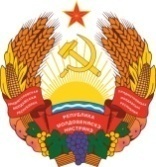 МIНIСТЕРCТВО ЕКОНОМIЧНОГО РОЗВИТКУПРИДНIСТРОВСЬКОIМОЛДАВСЬКОI РЕСПУБЛIКИ№п/пИнформация, отраженная в пункте 1 раздела 5 Извещения по данной закупкеИнформация, отраженная в пункте 7.2 Закупочной документации по данной закупке1Услуга по организации лечебного питания пациентов, находящихся на стационарном лечении в ГУ Рыбницкая центральная районная больница» на период с 22.01.2024 года по 31.12.2024 года всего 89 163 койко-дней, в том числе:Стол № 1 – 4 763 заказов на суточное питание;Стол № 4 – 2 561 заказов на суточное питание;Стол № 5 – 6 029 заказов на суточное питание;Стол № 9 – 12 158 заказов на суточное питание;Стол № 10 – 20 481 заказов на суточное питание;Стол № 15 – 40 269 заказов на суточное питание;Стол № 16 – 2 905 заказов на суточное питание.Услуга по организации лечебного питания пациентов, находящихся на стационарном лечении в ГУ Рыбницкая центральная районная больница» на период с 22.01.2024 года по 31.12.2024 года всего 89 163 койко-дней, в том числе:Стол № 1 – 4 763 заказов на суточное питание;Стол № 4 – 2 561 заказов на суточное питание;Стол № 5 – 6 029 заказов на суточное питание;Стол № 9 – 12 158 заказов на суточное питание;Стол № 10 – 20 481 заказов на суточное питание;Стол № 15 – 40 266 заказов на суточное питание;Стол № 16 – 2 905 заказов на суточное питание.